Dear AYSO 177 Sponsors, 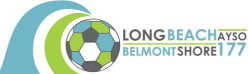 Thank you  very much for your support of American Youth Soccer  Organization Region 177, which serves more than 1,200 youngsters in the  greater Long Beach area. Your tax-deductible donation will help us meet  the many expenses associated with providing a first-rate soccer program  for our community, while keeping costs manageable for players and their  families.  In appreciation of your donation, you will receive a personalized plaque  representing the team you are sponsoring, and you will be listed with the  team in our year-end directory. Teams may post their pictures on Social  Media accounts and tag you/ your business as their Sponsor.  The tax deductible sponsor donation is $200.00.  Our Tax ID # is 95-6205398. Again, on behalf of all of the families and children involved with AYSO 177,  our sincere thanks for your support.Matthew LunsfordMatthew LunsfordRegional Commissioner AYSO 177